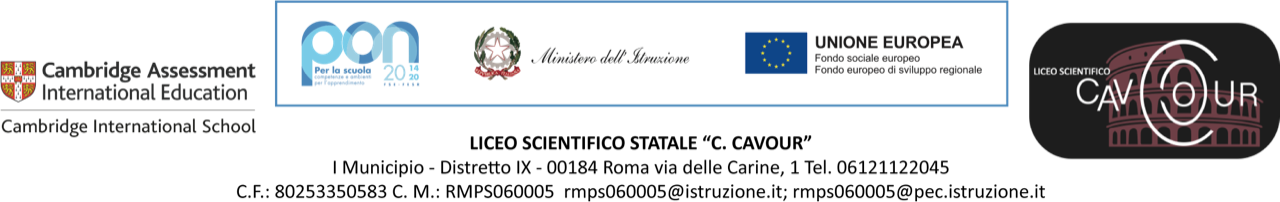 ALLEGATO 2Domanda di partecipazione ai fini dell’inserimento in una Short List di FORMATORI, per la realizzazione delle attività di ricerca-azione-formazione relative al Progetto WELL WITHIN STEAM - REQUISITI TECNICI -PROFILO DI COMPETENZEIl/La sottoscritto/a (Nome)_______________(Cognome)_________________________________nato/a a _____________________________il__/__/____residente a ______________________in via/piazza ____________________________________________ n. _____CAP________________C.F. __________________________tel.cell _______________e-mail _______________________CHIEDEl'inserimento nella Short List in qualità diESPERTO FORMATORE, in qualità di (professore universitario, dirigente scolastico…)        Specificare…………………………………………………………………………………………………………FORMATORE D’AULA, in qualità di (professore di scuola secondaria di I o II grado, formatore presso enti specializzati…)       Specificare………………………………………………………………………………………………………….Relativamente alle seguenti aree tematiche presenti nel bando (indicare una o più tematiche)1) pensiero computazionale, programmazione e robotica educativa;2) matematica e scienza dei dati con le tecnologie digitali;3) insegnare le scienze con la didattica digitale e la realtà aumentata;A tal fine, avvalendosi delle disposizioni di cui all'articolo 46 del Dpr 28 dicembre 2000 n. 445, consapevole delle sanzioni stabilite per le false attestazioni e mendaci dichiarazioni, previste dal Codice penale e dalle Leggi speciali in materia:DICHIARAdi poter svolgere l’incarico in qualità di “docente esperto” per la realizzazione delle attività di ricerca-azione-formazione relative al Progetto “Well within STEAM”Di possedere i seguenti requisiti tecnici:* la tabella va compilata esclusivamente in digitaleNB. I titoli sono riconducibili ai due profili Formatore Esperto e Formatore d’AulaDICHIARAZIONI FINALIIl/la sottoscritto/a DICHIARA di accettare integralmente le condizioni contenute nell’avviso Pubblico emanato dal Liceo Cavour il 11/05/2022 con prot. n. 2527.                                                                                                                Nessuna responsabilità potrà essere imputata a questa Amministrazione Scolastica in caso di dichiarazione di indirizzo di posta elettronica non valido o non funzionante.Il sottoscritto è consapevole che ai sensi del predetto DPR n.445/2000 le dichiarazioni rese dai candidati hanno valore di autocertificazione e che nel caso di falsità in atti e di dichiarazioni mendaci troveranno applicazione le sanzioni penali di cui all’art.76 del sopra citato DPR 445/2000.Data e firma                                                                         ___________________________________________Il/la sottoscritto/a con la presente, ai sensi degli articoli 13 e 23 del D.Lgs. 196/2003 (di seguito indicato come “Codice Privacy”) e successive modificazioni ed integrazioni,AUTORIZZAIl Liceo Cavour di Roma al trattamento, anche con l’ausilio di mezzi informatici e telematici, dei dati personali forniti dal sottoscritto; prende inoltre atto che, ai sensi del “Codice Privacy”, titolare del trattamento dei dati è l’Istituto sopra citato e che il sottoscritto potrà esercitare, in qualunque momento, tutti i diritti di accesso ai propri dati personali previsti dall’art. 7 del “Codice Privacy” (ivi inclusi, a titolo esemplificativo e non esaustivo, il diritto di ottenere la conferma dell’esistenza degli stessi, conoscerne il contenuto e le finalità e modalità di trattamento, verificarne l’esattezza, richiedere eventuali integrazioni, modifiche e/o la cancellazione, nonché l’opposizione al trattamento degli stessi).Data e firma                                                                         ___________________________________________Titoli di studio e specializzazioni*Titoli di studio e specializzazioni*Tipologia titoliDescrizione titolo1. Laurea e/o titolo equivalente alla laurea2. Diploma di scuola secondaria superiore3. Specializzazioni coerenti con l'incarico (es.          Dottorato di Ricerca)Titoli professionali e culturaliTitoli professionali e culturali4. Titolo di professore Universitario5. Titolo di Dirigente Scolastico6. Titolo di Docente di Scuola Secondaria di I e      ciclo7.  Provate esperienze nelle tecnologie digitali 8. Provate esperienze nelle aree tematiche          scelte per la candidatura